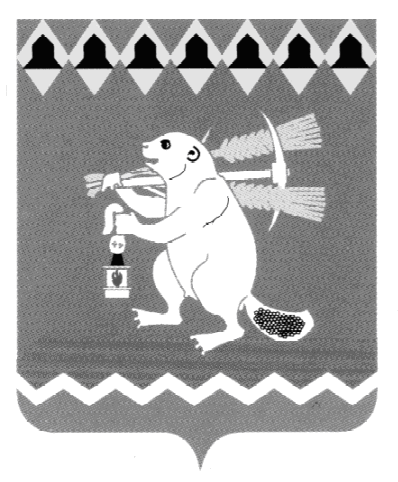 Администрация Артемовского городского округа ПОСТАНОВЛЕНИЕот 14.03.2022                                                                                           № 236-ПАО мероприятиях по повышению инвестиционной привлекательности Артемовского городского округа на 2022 годВ целях повышения инвестиционной привлекательности Артемовского городского округа, руководствуясь Планом мероприятий («дорожная карта») по повышению позиций Свердловской области в Национальном рейтинге состояния инвестиционного климата в субъектах Российской Федерации на 2022 год, утвержденным распоряжением Правительства Свердловской области от 24.01.2022 № 15-РП, статьями 30, 31 Устава Артемовского городского округа,ПОСТАНОВЛЯЮ:1. Утвердить План по выполнению на территории Артемовского городского округа мероприятий («дорожная карта») по повышению позиций Свердловской области в Национальном рейтинге состояния инвестиционного климата в субъектах Российской Федерации на 2022 год (Приложение 1).2. Утвердить План мероприятий («дорожная карта») по улучшению инвестиционного климата на территории Артемовского городского округа на 2022 год (Приложение 2).3. Ответственным за реализацию мероприятий Плана по выполнению на территории Артемовского городского округа мероприятий («дорожной карты») по повышению позиций Свердловской области в Национальном рейтинге состояния инвестиционного климата в субъектах Российской Федерации на 2022 год и Плана мероприятий («дорожной карты») по улучшению инвестиционного климата на территории Артемовского городского округа на 2022 год:3.1 обеспечить реализацию мероприятий и достижение планируемых значений по показателям в установленные сроки;3.2 представлять отчет о ходе выполнения мероприятий и достижении планируемых значений в отдел экономики, инвестиций и развития Администрации Артемовского городского округа. При наличии мероприятий Плана и значений Плана по показателям, выполнение которых не обеспечено в установленный срок, к отчету необходимо прилагать аналитическую записку о причинах нарушения сроков выполнения и предложения по обеспечению их выполнения.Срок - ежеквартально до 5 числа месяца, следующего за отчетным периодом.4. Отделу экономики, инвестиций и развития Администрации Артемовского городского округа (Кириллова О.С.) представлять сводный отчет о ходе выполнения мероприятий Плана и достижении планируемых значений Плана:- первому заместителю главы Администрации Артемовского городского округа. Срок - ежеквартально до 10 числа месяца, следующего за отчетным периодом;- в Министерство инвестиций и развития Свердловской области. Срок - ежеквартально до 15 числа месяца, следующего за отчетным периодом.При наличии мероприятий, выполнение которых не обеспечено в установленный срок, к отчету необходимо прилагать аналитическую записку о причинах нарушения сроков выполнения таких мероприятий и предложения по обеспечению их выполнения.5. Постановление разместить на Официальном портале правовой информации Артемовского городского округа (www.артемовский-право.рф) и на официальном сайте Артемовского городского округа в информационно-телекоммуникационной сети «Интернет».6. Контроль за исполнением постановления возложить на первого заместителя главы Администрации Артемовского городского округа 
Черемных Н.А.Глава Артемовского городского округа                                     К.М. ТрофимовПлан по выполнению на территории Артемовского городского округа мероприятий («дорожной карты») по повышению позиций Свердловской области в Национальном рейтинге состояния инвестиционного климата в субъектах Российской Федерации на 2022 год План мероприятий («дорожная карта») по улучшению инвестиционного климата на территории Артемовского городского округа на 2022 годПриложение 1УТВЕРЖДЕНпостановлением Администрации Артемовского городского округаот 14.03.2022 № 236-ПА№ стро-киПоказатель Наименование мероприятия/ответственный за достижение результата и реализацию мероприятия/срок реализации мероприятияКритерий оценки показателя1РЕГУЛЯТОРНАЯ СРЕДАРЕГУЛЯТОРНАЯ СРЕДАРЕГУЛЯТОРНАЯ СРЕДА2А2. Повышение эффективности процедур по выдаче разрешений на строительствоА2. Повышение эффективности процедур по выдаче разрешений на строительствоА2. Повышение эффективности процедур по выдаче разрешений на строительство3А2.2. Среднее количество процедур, необходимых для получения разрешений на строительствоРазмещение на официальном сайте Артемовского городского округа информации о возможности параллельного прохождения процедур при получении градостроительного плана и технических условий, заключения договоров технологического присоединенияОтветственный: Управление архитектуры и градостроительства Администрации Артемовского городского округа (Булатова Н.В.)Срок реализации: 15.03.2022Общее количество процедур для получения разрешений на строительство – количество любых обязательных или обычно происходящих процедур с целью получения разрешения на строительство от запроса на получение градостроительного плана земельного участка до получения разрешения на строительство. Процедурой считается любое взаимодействие хозяйствующего субъекта с внешними контрагентами, включая органы государственной власти, с целью получения документа, разрешения, заключения, печати, подписи или иного результата, необходимого для законного функционирования бизнеса субъекта. Взаимодействие с разными отделами одной организации считается отдельной процедурой4А2.3. Удовлетворен-ность деятельностью муниципальных органов, уполномоченных на выдачу разрешений на строительство Размещение исчерпывающей информации о процедуре получения разрешения на строительство и необходимых документах для ее получения на сайте Артемовского городского округаОтветственный: Управление архитектуры и градостроительства Администрации Артемовского городского округа (Булатова Н.В.)Срок реализации: 15.03.2022Полнота и доступность информации5А3. Повышение эффективности процедур по регистрации прав собственностиА3. Повышение эффективности процедур по регистрации прав собственностиА3. Повышение эффективности процедур по регистрации прав собственности6А3.2. Среднее количество процедур, необходимых для регистрации права собственности юридических лиц и индивидуальных предпринимателей на недвижимое имущество (кроме права собственности на земельный участок) Проведение единых дней консультаций для юридических лиц и индивидуальных предпринимателей на площадках МФЦ в целях оптимизации процедур оформления прав собственности на недвижимое имущество Ответственный: Управление муниципальным имуществом Администрации Артемовского городского округа 
(Воронина Д.С.)Срок реализации: 01.07.2022Общее количество процедур для регистрации прав собственности – количество любых обязательных или обычно происходящих процедур с целью регистрации прав собственности. Процедурой считается любое взаимодействие хозяйствующего субъекта с внешними контрагентами, включая органы государственной власти, с целью получения документа, разрешения, заключения, печати, подписи или иного результата, необходимого для законного функционирования бизнеса субъекта. Взаимодействие с разными отделами одной организации считается отдельной процедурой7ИНСТИТУТЫ ДЛЯ БИЗНЕСАИНСТИТУТЫ ДЛЯ БИЗНЕСАИНСТИТУТЫ ДЛЯ БИЗНЕСА8Б1. Эффективность институтов, обеспечивающих защищенность бизнесаБ1. Эффективность институтов, обеспечивающих защищенность бизнесаБ1. Эффективность институтов, обеспечивающих защищенность бизнеса9Б1.1. Наличие и качество регионального законодательства о механизмах защиты прав инвесторов и поддержки инвестиционной деятельности Участие в рабочих встречах в формате видео-конференц-связи, выездных мероприятиях с участием Уральского главного управления Центрального банка Российской Федерации, руководителей предприятий, заинтересованных в инвестиционной деятельности с целью продвижения мер поддержки, рассмотрении практических кейсов (историй успеха) с участием предприятийОтветственный: отдел экономики, инвестиций и развития Администрации Артемовского городского округа (Кириллова О.С.)Срок реализации: Согласно плану Министерства инвестиций и развития Свердловской областиСодержащиеся в законодательстве Российской Федерации и законодательстве Свердловской области нормы защиты и поддержки работают в Свердловской области10Б1.2. Эффективность института оценки регулирующего воздействия в субъекте Российской Федерации Актуализация НПА Администрации Артемовского городского округа, регулирующих ОРВ, для приведения в соответствие с положениями Федерального закона от 11 июня 2021 года № 170-ФЗ «О внесении изменений в отдельные законодательные акты Российской Федерации в связи с принятием Федерального закона «О государственном контроле (надзоре) и муниципальном контроле в Российской Федерации»Ответственный: отдел экономики, инвестиций и развития Администрации Артемовского городского округа (Кириллова О.С.)Срок реализации: 15.03.2022Эффективность ОРВ в органах местного самоуправления муниципальных образований11Б1.3. Оценка механизма государственно-частного партнерства (далее –ГЧП)Актуализация сведений по проектам ГЧП в государственной автоматизированной системе «Управление»Ответственный: отдел экономики, инвестиций и развития Администрации Артемовского городского округа (Кириллова О.С.)Срок реализации: 15.03.2022В соответствии с рейтингом Министерства экономического развития Российской Федерации12Б2. Снижение нагрузки на бизнес, связанный с проведением проверок (административное давление на бизнес)Б2. Снижение нагрузки на бизнес, связанный с проведением проверок (административное давление на бизнес)Б2. Снижение нагрузки на бизнес, связанный с проведением проверок (административное давление на бизнес)13Б2.2. Среднее количество проверок, проведенных в отношении одного юридического лица, индивидуального предпринимателя Формирование и утверждение проверочных листов – списков контрольных вопросов, ответы на которые свидетельствуют о соблюдении или несоблюдении контролируемым лицом обязательных требованийОтветственные: Управление муниципальным имуществом Администрации Артемовского городского округа 
(Воронина Д.С.), Управление по городскому хозяйству и жилью Администрации Артемовского городского округа (Исаков А.В.)Срок реализации: 15.03.2022Общее количество контрольно-надзорных мероприятий (проверок, административных расследований, допросов, опросов и иных юридически значимых мер) в отношении респондента – общее количество муниципальных контрольно-надзорных мероприятий (проверок, административных расследований, допросов, опросов и иных юридически значимых мер) в отношении одного респондента, включая мероприятия, связанные с проверками контрагентов14Обеспечение готовности к применению риск-ориентированного подхода и оценки риска причинения вреда (ущерба) при проведении внеплановых контрольных мероприятий при осуществлении муниципального контроля Ответственные: Управление муниципальным имуществом Администрации Артемовского городского округа 
(Воронина Д.С.), Управление по городскому хозяйству и жилью Администрации Артемовского городского округа 
(Исаков А.В.)Срок реализации: 15.03.2022Общее количество контрольно-надзорных мероприятий (проверок, административных расследований, допросов, опросов и иных юридически значимых мер) в отношении респондента – общее количество муниципальных контрольно-надзорных мероприятий (проверок, административных расследований, допросов, опросов и иных юридически значимых мер) в отношении одного респондента, включая мероприятия, связанные с проверками контрагентов15Б3. Повышение эффективности работы организационных механизмов поддержкиБ3. Повышение эффективности работы организационных механизмов поддержкиБ3. Повышение эффективности работы организационных механизмов поддержки16Б3.2. Эффективность обратной связи и работы канала (каналов) прямой связи инвесторов и руководства субъекта Российской ФедерацииПроведение диалоговых мероприятий, включая топ-клубы, «Шаг навстречу», общественную приемную «Открытый диалог», сессии по отдельным направлениям улучшения инвестиционного климата для инвесторов и предпринимателейОтветственный: отдел экономики, инвестиций и развития Администрации Артемовского городского округа (Кириллова О.С.)Срок реализации: 01.07.2022Оперативность реагирования руководства субъекта на замечания/предложения в формате поручений ответственным должностным лицам17ИНФРАСТРУКТУРА И РЕСУРСЫИНФРАСТРУКТУРА И РЕСУРСЫИНФРАСТРУКТУРА И РЕСУРСЫ18В1. Повышение качества и доступности инфраструктуры для бизнесаВ1. Повышение качества и доступности инфраструктуры для бизнесаВ1. Повышение качества и доступности инфраструктуры для бизнеса19В1.3. Удовлетворенность предпринимателей качеством телекоммуникационных услуг в субъекте Российской ФедерацииРазработка и утверждение положений о порядке предоставления имущества, находящегося в муниципальной собственности, для размещения объектов, сооружений и средств связи, определяющих порядок ценообразования и сроки предоставления указанного имущества, а также утверждения перечня объектов муниципальной собственности для размещения сооружений и средств связи, разработка и утверждение методических рекомендаций об установлении арендной платы (платы за размещение) с учетом экономически обоснованных тарифов, возможности осуществления операторами связи технического обслуживания и модернизации объектов, сооружений и средств связи, в том числе с разработкой и утверждением перечня оснований для отказа в предоставлении объектов в аренду, для размещения объектов, сооружений и средств связи Ответственный: Управление муниципальным имуществом Администрации Артемовского городского округа 
(Воронина Д.С.) Срок реализации: 01.07.2022Стоимость интернет-связи для бизнеса респондента20В2. Повышение эффективности процедур постановки земельного участка на кадастровый учетВ2. Повышение эффективности процедур постановки земельного участка на кадастровый учетВ2. Повышение эффективности процедур постановки земельного участка на кадастровый учет21В2.1 Удовлетво-ренность процедурой постановки на кадастровый учет Осуществление мониторинга сроков оказания муниципальных услуг. Принятие мер оперативного реагирования по итогам мониторингаОтветственный: Управление архитектуры и градостроительства Администрации Артемовского городского округа (Булатова Н.В.);Управление муниципальным имуществом Администрации Артемовского городского округа (Воронина Д.С.) Срок реализации: 01.07.2022Скорость согласования (утверждения) документов для постановки на кадастровый учет 22В2.2. Среднее время прохождения процедуры постановки на кадастровый учет (дней).Предоставление документов для осуществления учетно-регистрационных действий исключительно в электронном виде Ответственный: Управление архитектуры и градостроительства Администрации Артемовского городского округа (Булатова Н.В.);Управление муниципальным имуществом Администрации Артемовского городского округа (Воронина Д.С.) Срок реализации: 01.07.2022Время постановки земельного участка на кадастровый учет для респондента – количество рабочих дней от начала процедуры межевания участка до получения подтверждения внесения соответствующих изменений в Единый государственный реестр недвижимости для одного респондента, исключая время ожидания по инициативе заявителя и/или из-за непредставления полного пакета документов, необходимых для проведения процедуры23Внесение данных в Единый государственный реестр недвижимости: 100% границ населенных пунктов, 100% границ территориальных зон Ответственный: Управление архитектуры и градостроительства Администрации Артемовского городского округа (Булатова Н.В.)Срок реализации: 31.12.2022Время постановки земельного участка на кадастровый учет для респондента – количество рабочих дней от начала процедуры межевания участка до получения подтверждения внесения соответствующих изменений в Единый государственный реестр недвижимости для одного респондента, исключая время ожидания по инициативе заявителя и/или из-за непредставления полного пакета документов, необходимых для проведения процедуры24В2.3. Среднее количество процедур, необходимых для постановки на кадастровый учет (штук).Организация проведения комплексных кадастровых работ в целях вовлечения земельных участков в оборотОтветственный: Управление муниципальным имуществом Администрации Артемовского городского округа 
(Воронина Д.С.) Срок реализации: 01.07.2022Общее количество процедур для постановки земельного участка на кадастровый учет – количество любых обязательных или обычно происходящих процедур с целью постановки земельного участка на кадастровый учет. Процедурой считается любое взаимодействие хозяйствующего субъекта с внешними контрагентами, включая органы государственной власти, с целью получения документа, разрешения, заключения, печати, подписи или иного результата, необходимого для законного функционирования бизнеса субъекта25Проведение работы с правообладателями по вопросам необходимости уточнения границ земельных участков и оформления прав на недвижимое имущество Ответственный: Управление архитектуры и градостроительства Администрации Артемовского городского округа (Булатова Н.В.)Срок реализации: 01.07.2022Общее количество процедур для постановки земельного участка на кадастровый учет – количество любых обязательных или обычно происходящих процедур с целью постановки земельного участка на кадастровый учет. Процедурой считается любое взаимодействие хозяйствующего субъекта с внешними контрагентами, включая органы государственной власти, с целью получения документа, разрешения, заключения, печати, подписи или иного результата, необходимого для законного функционирования бизнеса субъекта26Осуществление мероприятий по исправлению реестровых ошибок в соответствии с порядком, установленным Федеральным законом от 13 июля 2015 года № 218-ФЗ «О государственной регистрации недвижимости»Ответственный: Управление архитектуры и градостроительства Администрации Артемовского городского округа (Булатова Н.В.);Управление муниципальным имуществом Администрации Артемовского городского округа (Воронина Д.С.) Срок реализации: 01.07.2022Общее количество процедур для постановки земельного участка на кадастровый учет – количество любых обязательных или обычно происходящих процедур с целью постановки земельного участка на кадастровый учет. Процедурой считается любое взаимодействие хозяйствующего субъекта с внешними контрагентами, включая органы государственной власти, с целью получения документа, разрешения, заключения, печати, подписи или иного результата, необходимого для законного функционирования бизнеса субъекта27ПОДДЕРЖКА МАЛОГО ПРЕДПРИНИМАТЕЛЬСТВАПОДДЕРЖКА МАЛОГО ПРЕДПРИНИМАТЕЛЬСТВАПОДДЕРЖКА МАЛОГО ПРЕДПРИНИМАТЕЛЬСТВА28Г3. Повышение эффективности нефинансовой поддержки малого предпринимательстваГ3. Повышение эффективности нефинансовой поддержки малого предпринимательстваГ3. Повышение эффективности нефинансовой поддержки малого предпринимательства29Г3.1. Удовлетворенность субъектов малого предпринимательства наличием и доступностью необходимой для ведения бизнеса недвижимости (строений и земельных участков) в субъекте Российской Федерации Размещение перечня муниципального имущества Артемовского городского округа, свободного от прав третьих лиц (за исключением права хозяйственного ведения, права оперативного управления, а также имущественных прав субъектов малого и среднего предпринимательства), предназначенного для оказания имущественной поддержки субъектам малого и среднего предпринимательства и организациям, образующим инфраструктуру поддержки субъектов малого и среднего предпринимательства, на сайте Артемовского городского округа Ответственный: Управление муниципальным имуществом Администрации Артемовского городского округа
(Воронина Д.С.) Срок реализации: 01.07.2022 Доступность качественной информации о недвижимости (или земельных участках) для бизнес-целей30Внесение изменений в НПА Артемовского городского округа, предусматривающие обязательное размещение в модуле в составе региональной геоинформационной системы Свердловской области информации о проведении торгов муниципальным имуществом, в том числе проводимых муниципальными предприятиями и учреждениямиОтветственный: Управление муниципальным имуществом Администрации Артемовского городского округа (Воронина Д.С.)Срок реализации: 01.06.2022Доступность качественной информации о недвижимости (или земельных участках) для бизнес-целей31Внесение изменений в НПА Артемовского городского округа, предусматривающие обязательное размещение в модуле в составе региональной геоинформационной системы Свердловской области информации об объектах, свободных от имущественных прав субъектов МСП, включенных в перечниОтветственный: Управление муниципальным имуществом Администрации Артемовского городского округа 
(Воронина Д.С.) Срок реализации: 01.06.2022Доступность качественной информации о недвижимости (или земельных участках) для бизнес-целей32Размещение в модуле в составе региональной геоинформационной системы Свердловской области в соответствии с Единым стандартом информации об объектах муниципального имущества, в том числе закрепленного за муниципальными предприятиями и учреждениями, выставленного на торги, а также информации об объектах, свободных от имущественных прав субъектов МСП, включенных в перечниОтветственный: Управление муниципальным имуществом Администрации Артемовского городского округа 
(Воронина Д.С.) Срок реализации: постоянно, с 01.06.2022Доступность качественной информации о недвижимости (или земельных участках) для бизнес-целей33Рассмотрение возможности установления рекомендованного минимального набора унифицированных льгот для предпринимателей при аренде муниципального имущества, расположенного на территории Свердловской области (с учетом возможности установления дополнительных льгот), и внесение соответствующих изменений в НПА Артемовского городского округа. Обеспечение контроля за своевременным принятием муниципальных НПА Ответственный: Управление муниципальным имуществом Администрации Артемовского городского округа 
(Воронина Д.С.) Срок реализации: 01.04.2022Средняя цена недвижимости (или земельных участков), необходимого качества для бизнес-целей34Проведение информационной кампании по популяризации льгот при предоставлении муниципального имущества (публикации в СМИ, на сайте Артемовского городского округа, наружная реклама, информационные буклеты, таргетированная реклама, адресные рассылки) Ответственный: Управление муниципальным имуществом Администрации Артемовского городского округа 
(Воронина Д.С.) Срок реализации: постоянно, с 01.04.2022Средняя цена недвижимости (или земельных участков) необходимого качества для бизнес-целей35Г3.2. Доля заключенных контрактов с субъектами малого предпринимательства (по процедурам конкурсов, аукционов, запросов котировок и запросов предложений, проведенным для субъектов малого предпринимательства в контрактной системе) в сфере закупок товаров, работ, услуг для обеспечения муниципальных нужд в общей стоимости заключенных муниципальных контрактов в субъекте Российской Федерации Обеспечение достижения доли муниципальных контрактов с субъектами малого предпринимательства не ниже уровня, установленного действующим законодательством, в общей стоимости муниципальных контрактовОтветственный: главные распорядители средств бюджета Артемовского городского округа:Управление муниципальным имуществом Администрации Артемовского городского округа(Воронина Д.С.); Управление образования Артемовского городского округа (Багдасарян Н.В.);Управление культуры Администрации Артемовского городского округа (Сахарова Е.Б.);Администрация Артемовского городского округа и подведомственные организации (Собина Т.А.);Финансовое управление Администрации Артемовского городского округа (Шиленко Н.Н.);Дума Артемовского городского округа (Арсенов В.С.);Счетная палата Артемовского городского округа 
(Курьина Е.А.) Срок реализации: с 01.02.2022Доля заключенных контрактов с субъектами малого предпринимательства (по процедурам конкурсов, аукционов, запросов котировок и запросов предложений, проведенных для субъектов малого предпринимательства в контрактной системе) в сфере закупок товаров, работ, услуг для обеспечения муниципальных нужд в общей стоимости заключенных муниципальных контрактов 36Г3.3. Удовлетворенность процедурами получения арендных площадей, предоставляемых регионом субъектам малого и среднего бизнеса (средний балл).МУГИСОРассмотрение возможности предоставления муниципального имущества субъектам МСП без проведения торгов и внесение соответствующих изменений в НПА Артемовского городского округаОтветственный: Управление муниципальным имуществом Артемовского городского округа (Воронина Д.С.)Администрации Срок реализации: с 01.04.2022Скорость процедур, доступность участия, понятность документооборота, удобство организации процедур, прозрачность процедур, полнота информации о процедурахПриложение 2УТВЕРЖДЕНпостановлением Администрации Артемовского городского округаот 14.03.2022 № 236-ПА№ строкиПоказатель Наименование мероприятия/ответственный за достижение результата и реализацию мероприятия/срок реализации мероприятияКритерий оценки показателя1Среднее количество процедур, необходимых для получения разрешений на строительствоИнформирование застройщиков об этапах получения разрешения на строительство путем размещения исчерпывающей информации на официальном сайте Артемовского городского округа Ответственный: Управление архитектуры и градостроительства Администрации Артемовского городского округа (Булатова Н.В.)Срок реализации: 15.03.2022 Общее количество процедур для получения разрешений на строительство – количество любых обязательных или обычно происходящих процедур с целью получения разрешения на строительство от запроса на получение градостроительного плана земельного участка до получения разрешения на строительство. Процедурой считается любое взаимодействие хозяйствующего субъекта с внешними контрагентами, включая органы государственной власти, с целью получения документа, разрешения, заключения, печати, подписи или иного результата, необходимого для законного функционирования бизнеса субъекта. Взаимодействие с разными отделами одной организации считается отдельной процедурой2Составление плана-графика по внесению в ЕГРН сведений о границах территориальных зон и населенных пунктов в 2022 годуОтветственный: Управление архитектуры и градостроительства Администрации Артемовского городского округа (Булатова Н.В.)Срок реализации: 15.03.2022Внесение данных в Единый государственный реестр недвижимости: 100% границ населенных пунктов, 100% границ территориальных зон3Среднее время регистрации юридических лиц Осуществление мониторинга актуальности внесенных данных об адресах в Федеральную информационную адресную систему Ответственный: Управление архитектуры и градостроительства Администрации Артемовского городского округа (Булатова Н.В.)Срок реализации: постоянно, с 15.03.2022Среднее время регистрации юридических лиц4Среднее время получения разрешений на строительство Обеспечение получения мнений не менее двух участников, в том числе из числа членов референтных групп, в рамках публичных консультаций по проектам НПА, по которым проводится процедура ОРВ, по 75% от общего количества проектов НПАОтветственный: Управление муниципальным имуществом Администрации Артемовского городского округа 
(Воронина Д.С.);отдел экономики, инвестиций и развития Администрации Артемовского городского округа (Кириллова О.С.);Управление по городскому хозяйству и жилью Администрации Артемовского городского округа 
(Исаков А.В.)Срок реализации: постоянноЭффективность независимой оценки5Среднее количество проверок, проведенных в отношении одного юридического лица, индивидуального предпринимателя Ежеквартальная публикация на сайте Артемовского городского округа информации о динамике количества проводимых проверок по курируемым видам муниципального контроля в отношении субъектов предпринимательской деятельности, с указанием ключевых оснований для их проведения Ответственный: Управление муниципальным имуществом Администрации Артемовского городского округа 
(Воронина Д.С.); Управление по городскому хозяйству и жилью Администрации Артемовского городского округа 
(Исаков А.В.)Срок реализации: ежеквартально, до 31.12.2022Не менее 4 публикаций6Представление данных в отдел экономики, инвестиций и развития Администрации Артемовского городского округа информации о проведенных контрольно-надзорных мероприятиях в отношении подконтрольных субъектов для наполнения автоматизированной системы управления деятельностью ИОГВ СО Ответственный: Управление муниципальным имуществом Администрации Артемовского городского округа 
(Воронина Д.С.);Управление по городскому хозяйству и жилью Администрации Артемовского городского округа 
(Исаков А.В.)Срок реализации: ежеквартально, до 31.12.2022Общее количество контрольно-надзорных мероприятий 7Количество субъектов малого предпринимательства (включая индивидуальных предпринимателей) в расчете на 1 тыс. человек населенияПредоставление комплекса услуг, направленных на вовлечение в предпринимательскую деятельность, а также информационно-консультационных и образовательных услуг гражданам, в том числе безработным, желающим вести бизнес, начинающим и действующим предпринимателям, а также предоставление финансовой поддержки начинающим предпринимателям на создание бизнеса Ответственный: Артемовский муниципальный фонд поддержки малого предпринимательства (Воронцов А.В.)Срок реализации: 31.12.2022Количество субъектов малого предпринимательства в Артемовском городском округе на 01 января года, следующего за отчетным периодом8Предоставление финансовой и информационно-консультационной поддержки физическим лицам, применяющим специальный налоговый режим «Налог на профессиональный доход» в рамках регионального проекта «Создание благоприятных условий для осуществления деятельности самозанятыми гражданами»Ответственный: Артемовский муниципальный фонд поддержки малого предпринимательства (Воронцов А.В.)Срок реализации: 31.12.2022Количество плательщиков налога на профессиональный доход по месту ведения деятельности9Среднее время подключения кэлектросетям (дней)Обеспечение ответственными сетевыми организациями преимущественного исполнения обязательств, предусмотренных договорами технологического присоединения, заключенными с потенциальными заявителями-респондентами, собственными силами (хозяйственным способом) без привлечения сторонних подрядных организаций и проведения дополнительных конкурсных процедур.Ответственные: Открытое акционерное общество «Межрегиональная распределительная сетевая компания Урала» (далее – ОАО «МРСК Урала») (по согласованию);Акционерное общество «Облкоммунэнерго» (по согласованию)Время подключения к электросетям респондента – количество рабочих дней от подачи заявки на подключение к электросетям до заключения договора на поставку электроэнергии для одного респондента, исключая время ожидания по инициативе заявителя и/или из-за непредставления полного пакета документов, необходимых для проведения процедурыПроведение ответственными сетевыми организациями анализа ранее выбранных технических решений в рамках договоров технологического присоединения, заключенных с потенциальными заявителями-респондентами, и обеспечение складского запаса необходимого оборудования в целях исключения необходимости проведения дополнительных закупочных процедур Ответственные: ОАО «МРСК Урала» (по согласованию);Акционерное общество «Облкоммунэнерго» (по согласованию)Время подключения к электросетям респондента – количество рабочих дней от подачи заявки на подключение к электросетям до заключения договора на поставку электроэнергии для одного респондента, исключая время ожидания по инициативе заявителя и/или из-за непредставления полного пакета документов, необходимых для проведения процедуры10Среднее количествопроцедур, необходимых для подключенияк электросетям (штук)Обеспечение ответственными сетевыми организациями количества взаимодействия с потенциальными заявителями-респондентами в процессе предоставления услуг по технологическому присоединению до момента получения услуги в пределах четырех обращений Ответственные: ОАО «МРСК Урала» (по согласованию);Акционерное общество «Облкоммунэнерго» (по согласованию)Общее количество процедур для подключения к электросетям – количество любых обязательных или обычно происходящих процедур с целью подключения к электросетям от подачи заявки на подключение к электросетям до заключения договора на поставку электроэнергии. Процедурой считается любое взаимодействие хозяйствующего субъекта с внешними контрагентами, включая органы государственной власти, с целью получения документа, разрешения, заключения, печати, подписи или иного результата, необходимого для законного функционирования бизнеса субъекта. Взаимодействие с разными отделами одной организации считается отдельной процедуройОбеспечение ответственными сетевыми организациями предоставления услуг по технологическому присоединению потенциальным заявителям-респондентам в электронном виде по принципу «одного окна» с использованием сервиса «Личный кабинет» в сети Интернет без необходимости очного посещения офисов сетевых организацийОтветственные: ОАО «МРСК Урала» (по согласованию);Акционерное общество «Облкоммунэнерго» (по согласованию)